附  件基差贸易生产演练操作手册本操作手册旨在引导场外综合业务平台（以下简称平台）客户在演练期间进行交易。郑州商品交易所（以下简称郑商所）工作人员在演练日开市前为参与演练的客户账户添加虚拟资金，演练结束后恢复数据到2022年5月27日结算后状态，演练期间郑商所工作人员将全程提供咨询和指导。一、演练时间2022年5月28日（周六），在郑商所工作人员的指导下，演练当天需完成连续1个交易日的演练，并完成交收及当日结算。二、演练需要验证的场景（一）挂牌1.公开挂牌2.对指定客户挂牌3.对指定群组挂牌（二）平仓及部分平仓1.场内平仓指令完全成交2.场内平仓指令部分成交（三）双方撤单1.买方撤单2.卖方撤单（四）联动点价客户端不在线1.卖方挂牌2.买方出价3.卖方撤单4.买方撤单（五）交收1.双方进行正常交收（六）违约1.买方在指定时间前未准备足额货款2.卖方在指定时间前未准备约定的货物三、交易操作部分（一）系统登录插入CA证书后，登陆平台交易客户端（BS端），登陆网址：https://omss.czce.com.cn,登陆后可以看到有若干个栏目，分别为首页、群组、基差贸易等。（二）卖方操作手册1.挂牌（1）登录后，点击基差贸易。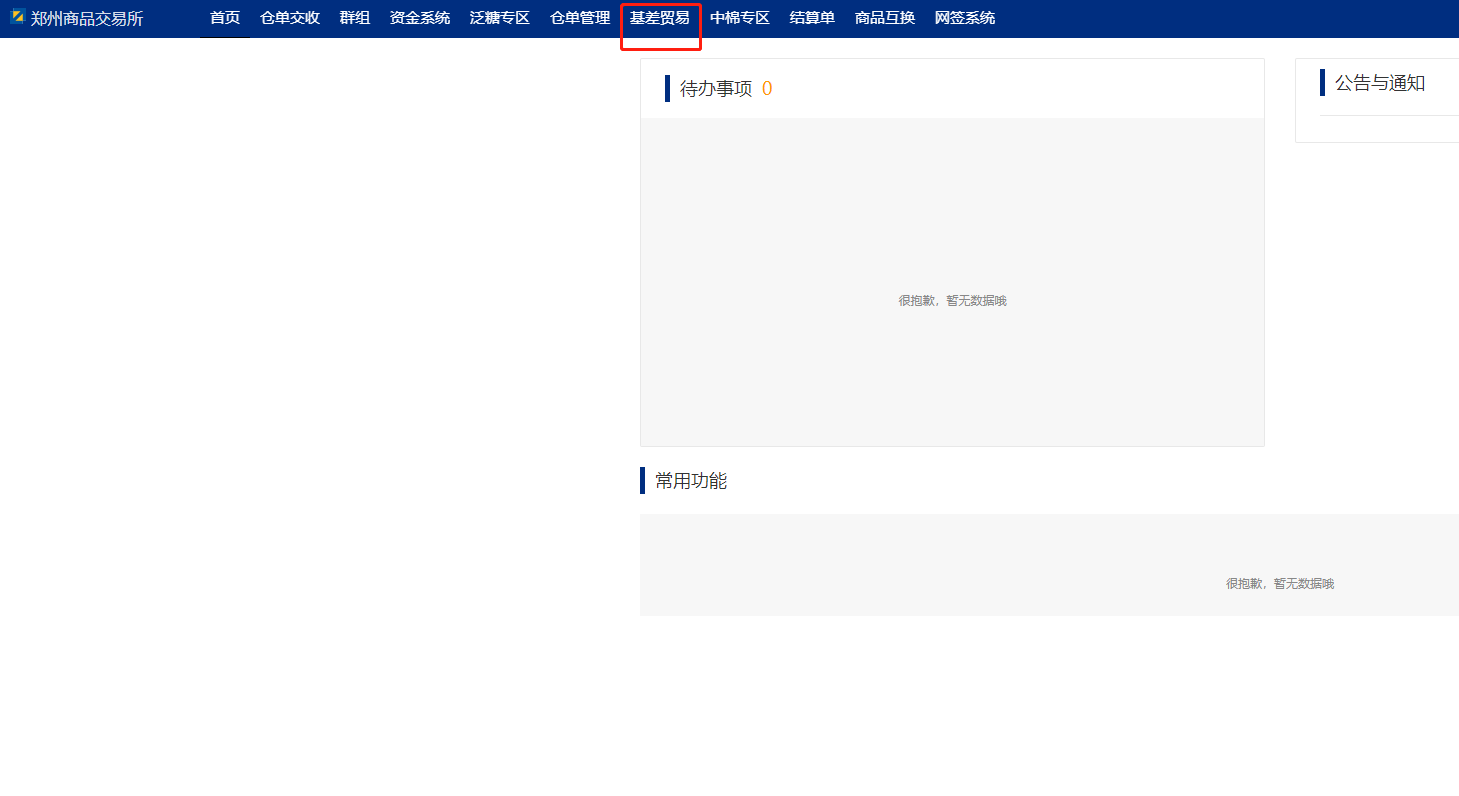 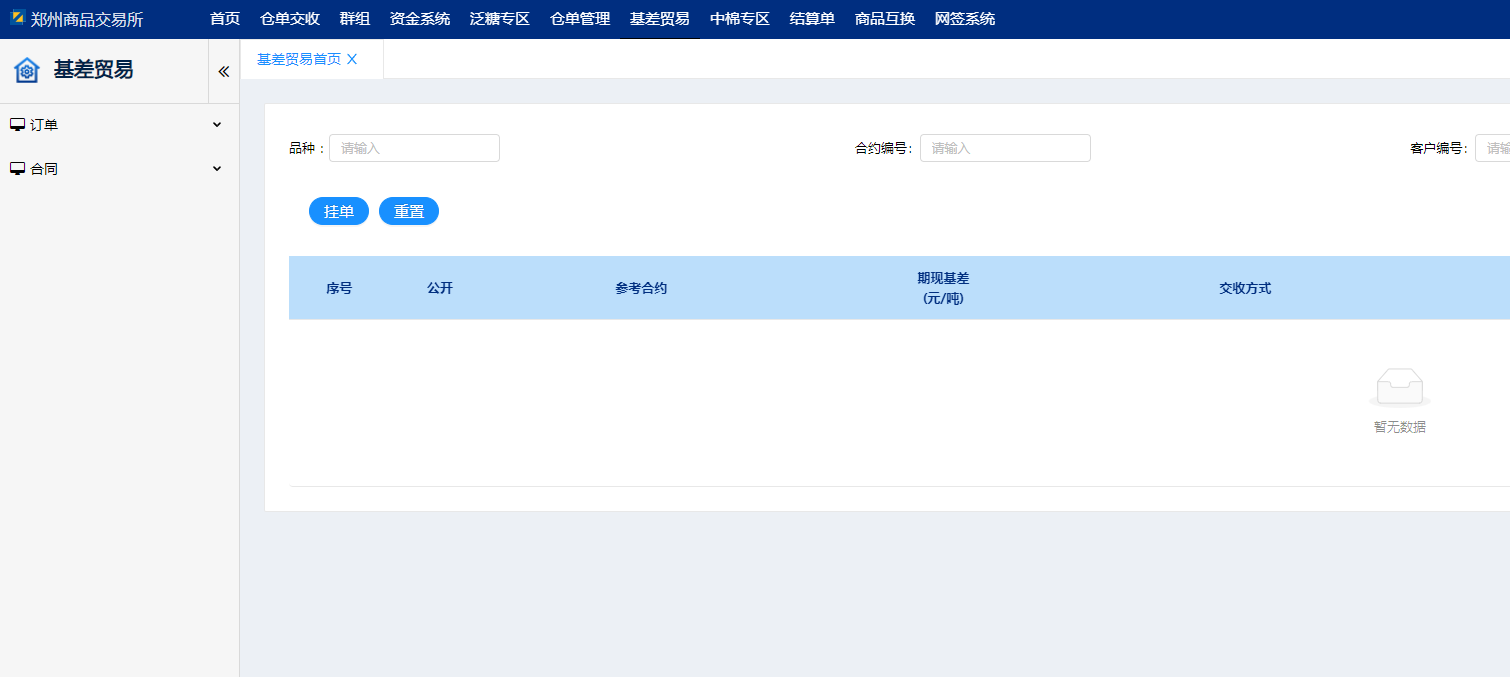 （2）点击挂单。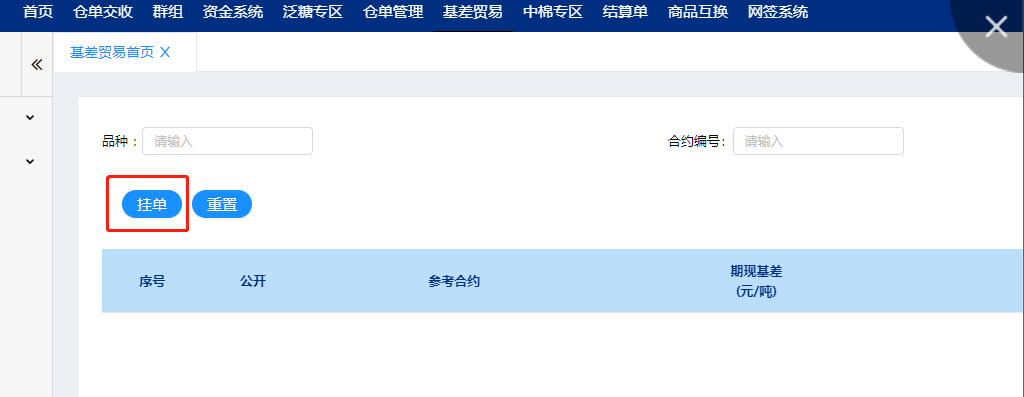 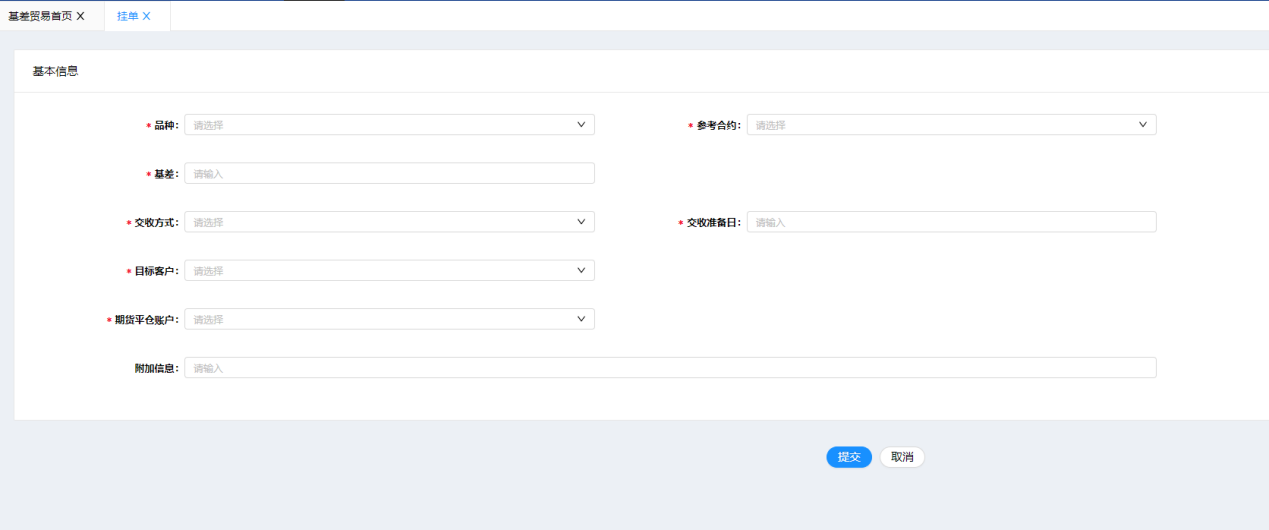 （3）填写相关信息。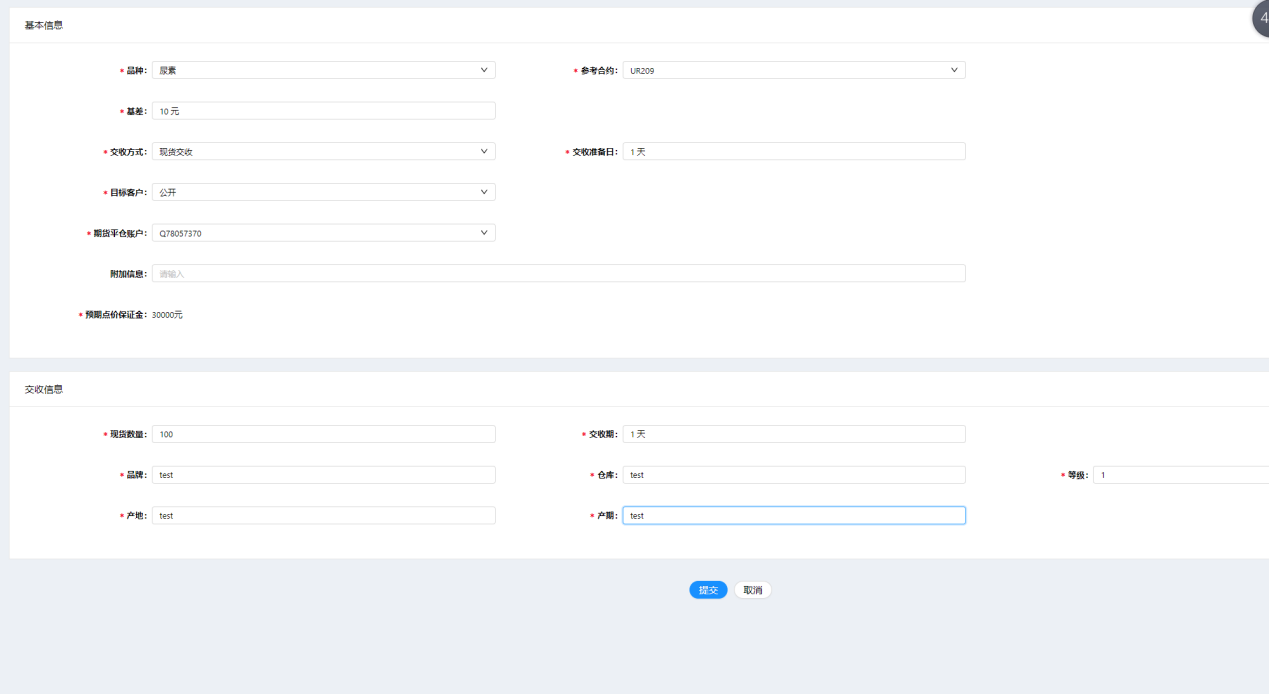 （4）点击提交后，点击确定。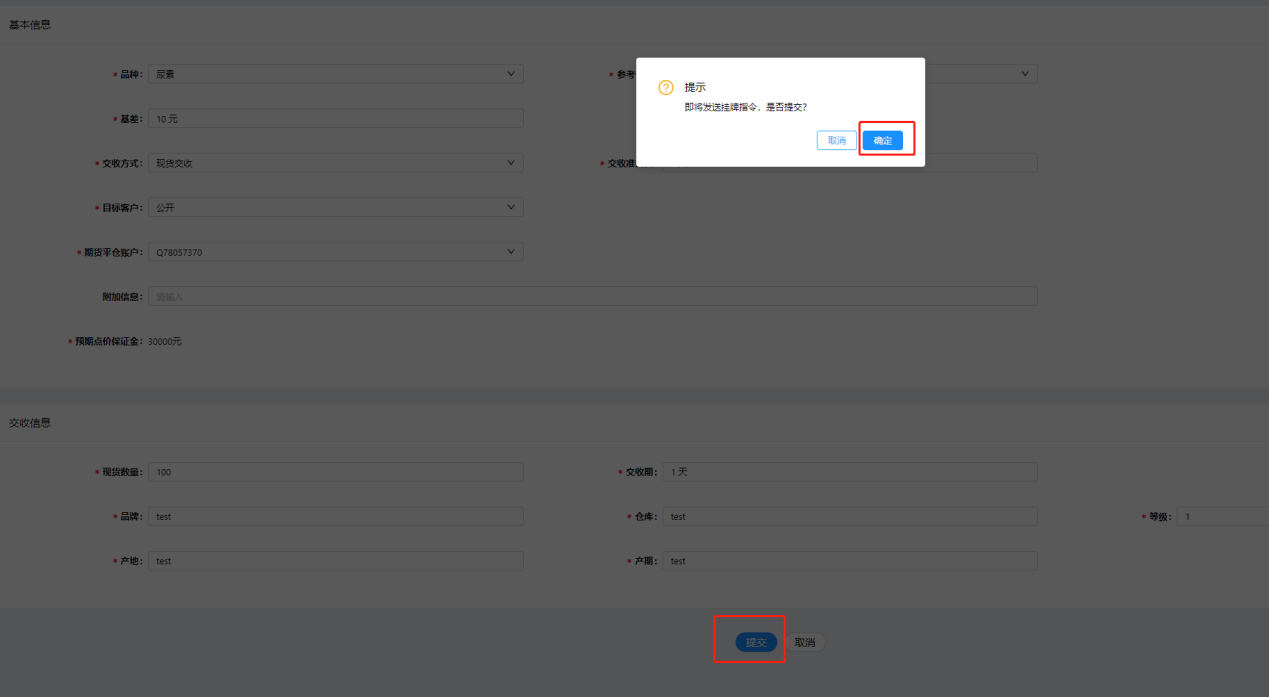 （5）挂单成功。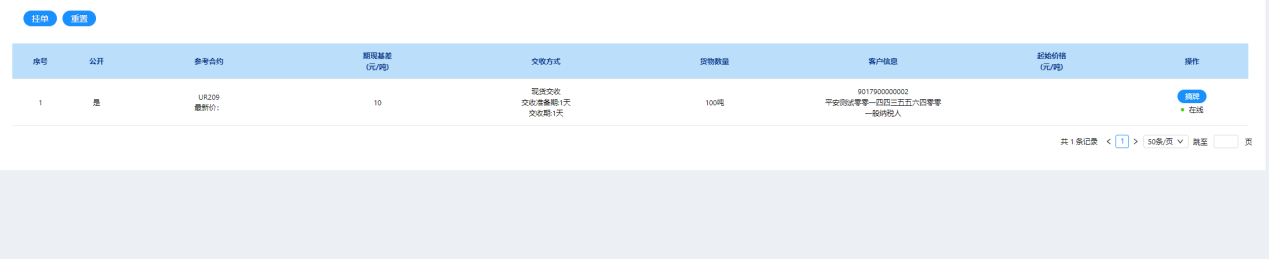 2.交收交收准备期内，选择现货交收或仓单交收的买方需要准备货款并入金，选择仓单交收的卖方需将待交收仓单转场外。选择现货交收的买卖双方需要在交收期内完成现货交割，并在平台完成资金流转，如下所示：（1）完成现货交割后，买方点击确认收货（买方操作）。（2）卖方点击开票。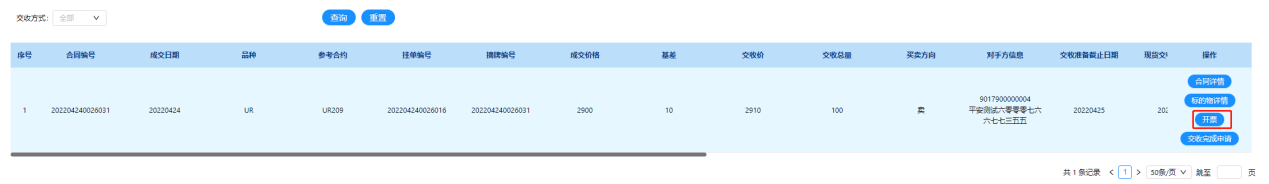 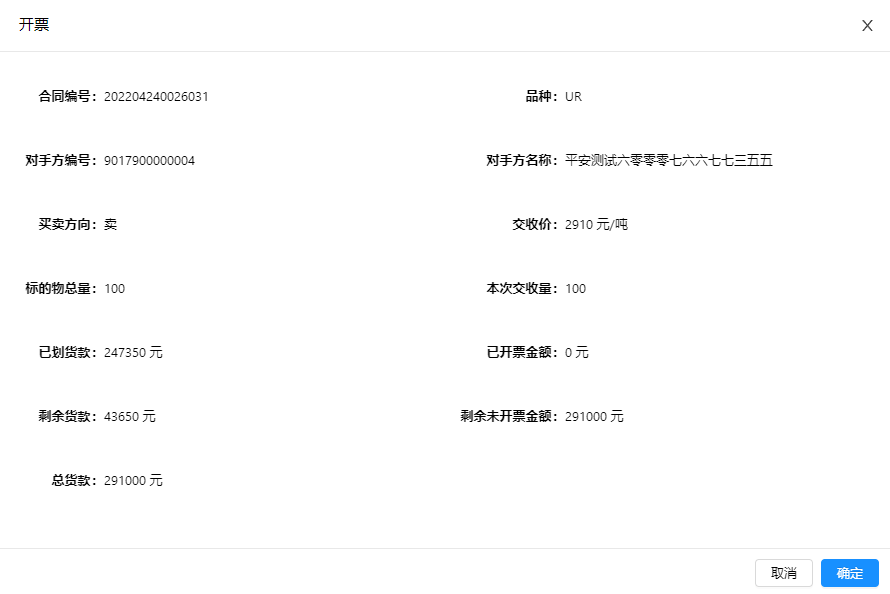 （3）买方点击开票确认（买方操作）。3.定向挂单定向挂单功能分为向指定客户挂单和向指定群组挂单。如需向指定客户挂单，只需在选择目标客户时点选客户。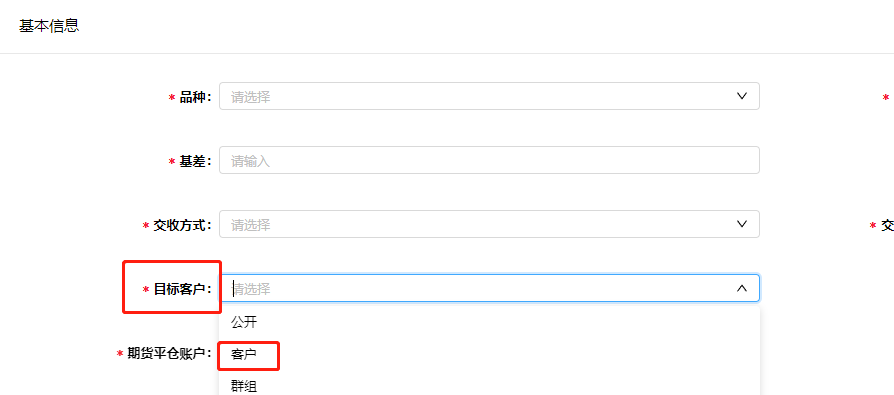 随后输入客户编码或客户名称即可。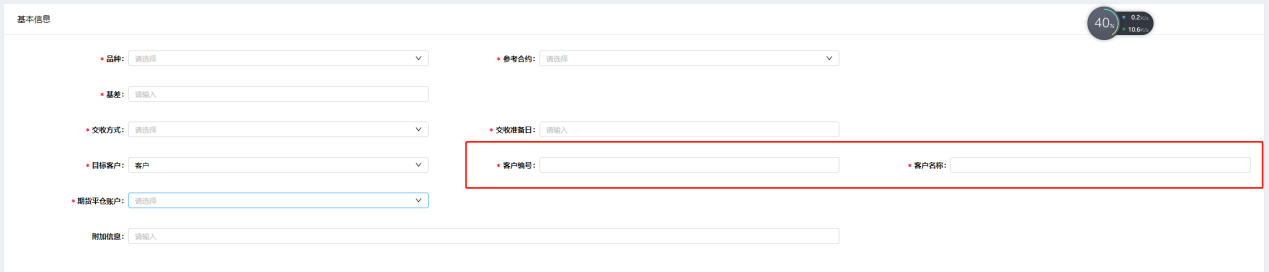 如需向指定群组下单，则需先建立客户群组。（1）登录后点击群组。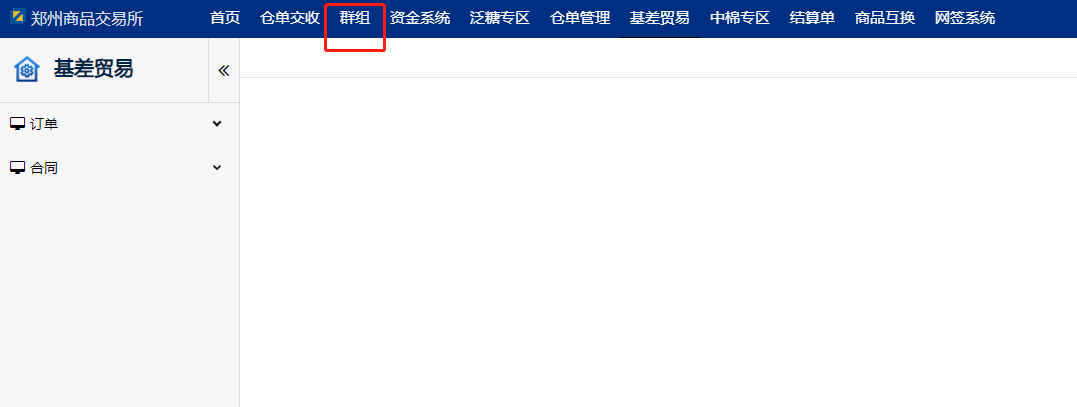 （2）点击群组维护。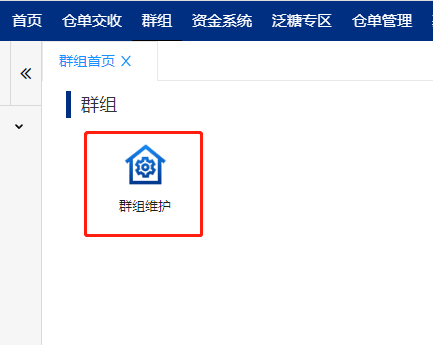 （3）点击新增。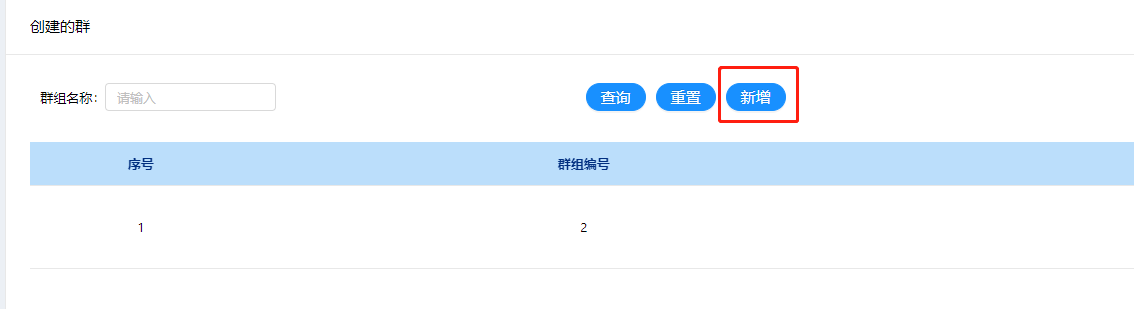 （4）输入群组名称。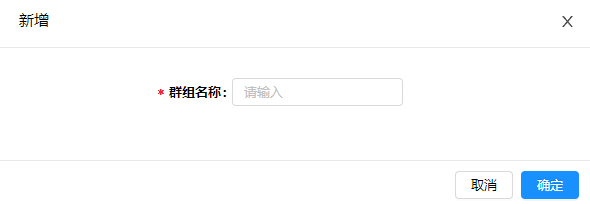 （5）点击查看群成员。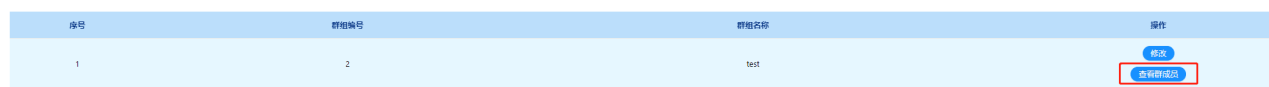 （6）点击添加。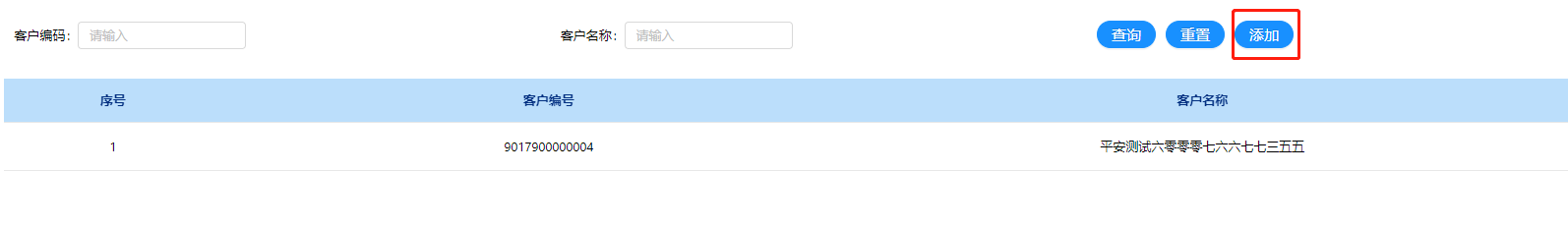 （7）输入客户编码或客户名称后点击确定。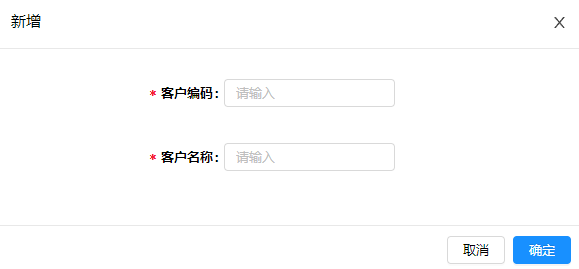 （三）买方操作手册1.摘牌（1）登录后，点击基差贸易。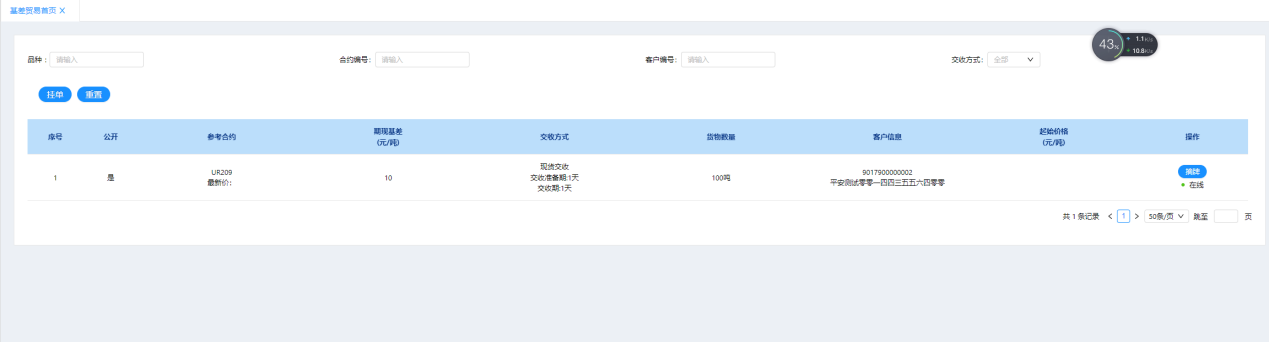 （2）点击摘牌。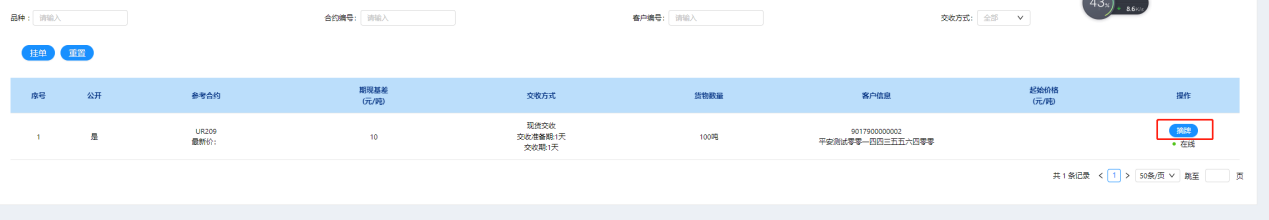 （3）点选货物信息，并输入需要购买的数量，输入目标价格，然后点击确定。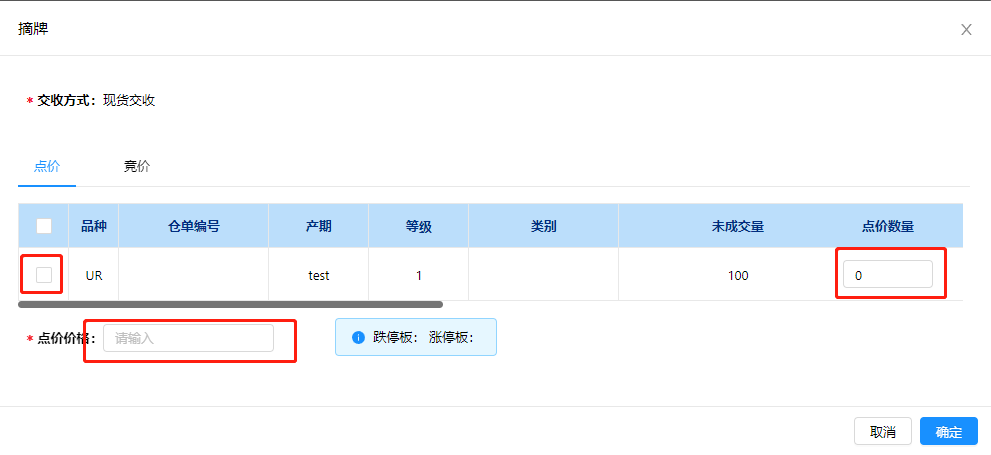 （4）点击右侧菜单栏，我的合同。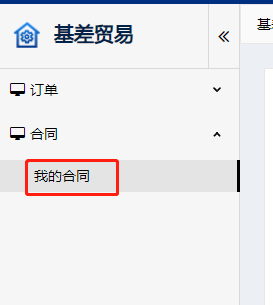 （5）成交后的合同如图显示。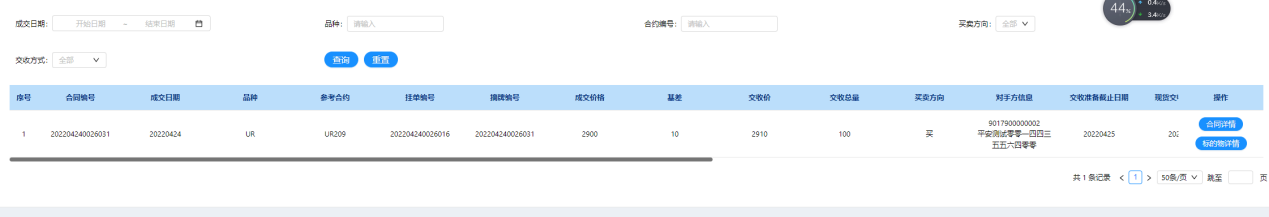 2.交收交收准备期内，选择现货交收或仓单交收的买方需要准备货款并入金，选择仓单交收的卖方需将待交收仓单转场外。选择现货交收的买卖双方需要在交收期内完成现货交割，并在平台完成资金流转，如下所示：（1）完成现货交割后，买方点击确认收货。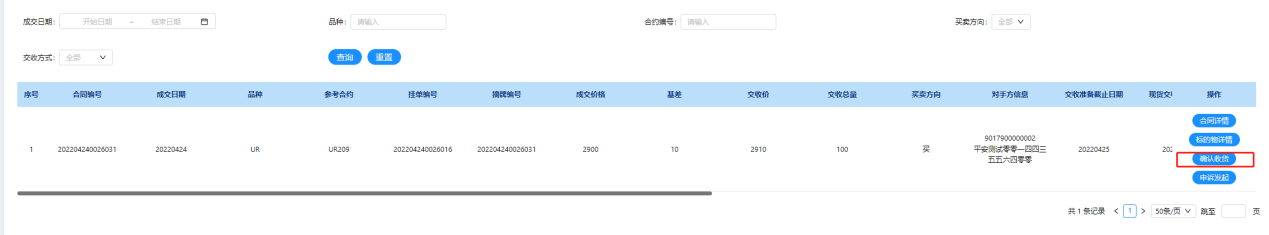 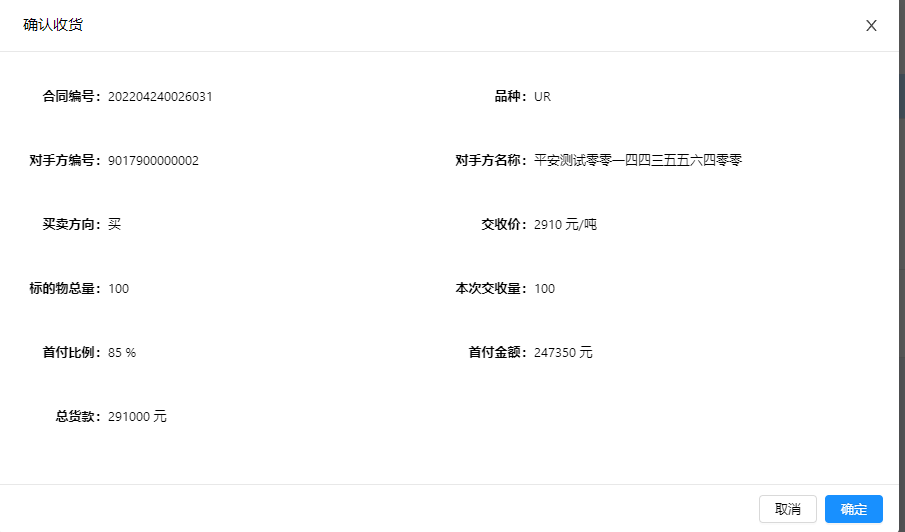 （2）卖方点击开票（卖方操作）。（3）买方点击开票确认。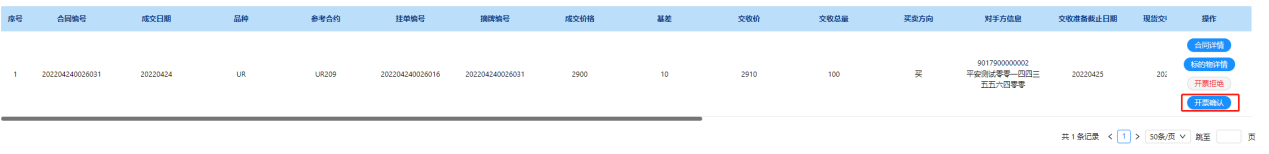 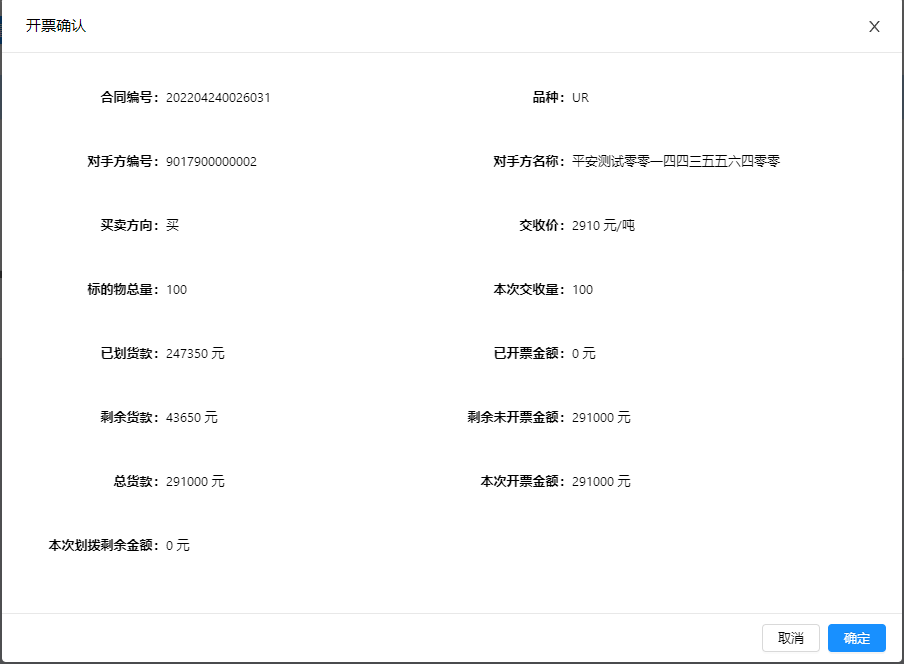 如有任何问题，欢迎加入微信群咨询期货衍生品部工作人员。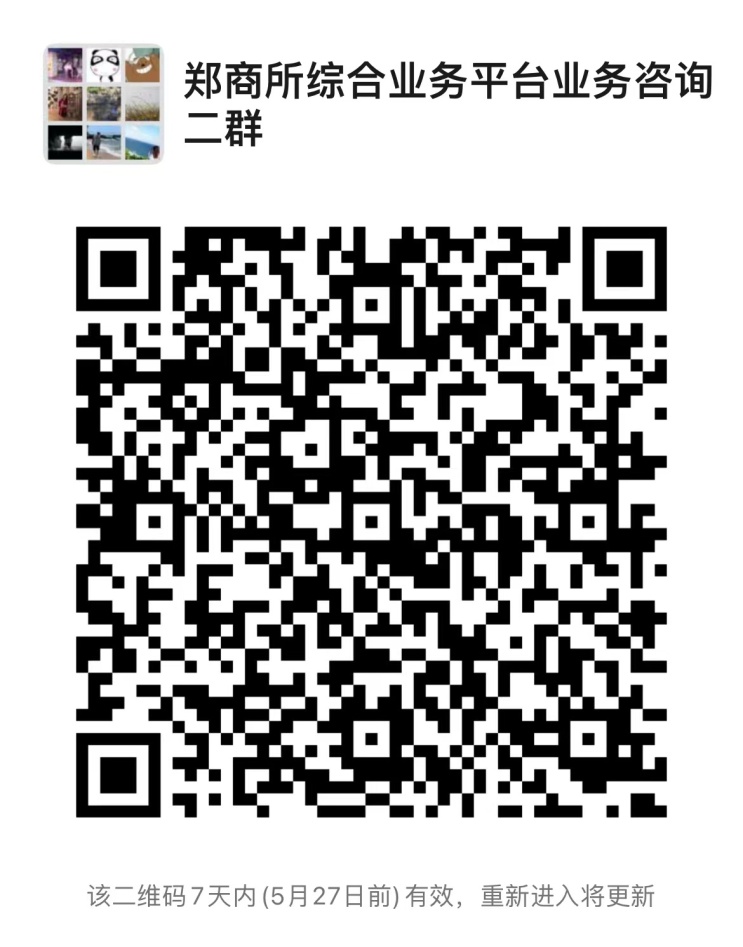 